September 2, 2021Via Electronic FilingMs. Tanowa Troupe, SecretaryPublic Utilities Commission of Ohio180 East Broad Street, 13th FloorColumbus, OH  43215-0573RE:	Level 3 Telecom of Ohio, LLC	Case No. 21-0799 -TP-ATA and 90-9011-TP-TRFDear Ms. Troupe:Attached for filing, please find the following FINAL tariff revisions for Level 3 Telecom of Ohio, LLC P.U.C.O. Tariff No. 15 - Access. These revisions were approved on August 20, 2021.8th Revised Page 11st Revised Page 2Section 1 - 1st Revised Page 12Section 1 –2nd Revised Page 14Section 1 - Original Page 14.1Section 3 – 1st Revised Page 40Section 4 – 4th Revised Page 55Section 4 – Original Page 55.1Section 4 – 1st Revised Page 56Section 4 – 4th Revised Page 58Section 4 – 1st Revised Page 59If you have any questions regarding this filing, please contact me.Sincerely,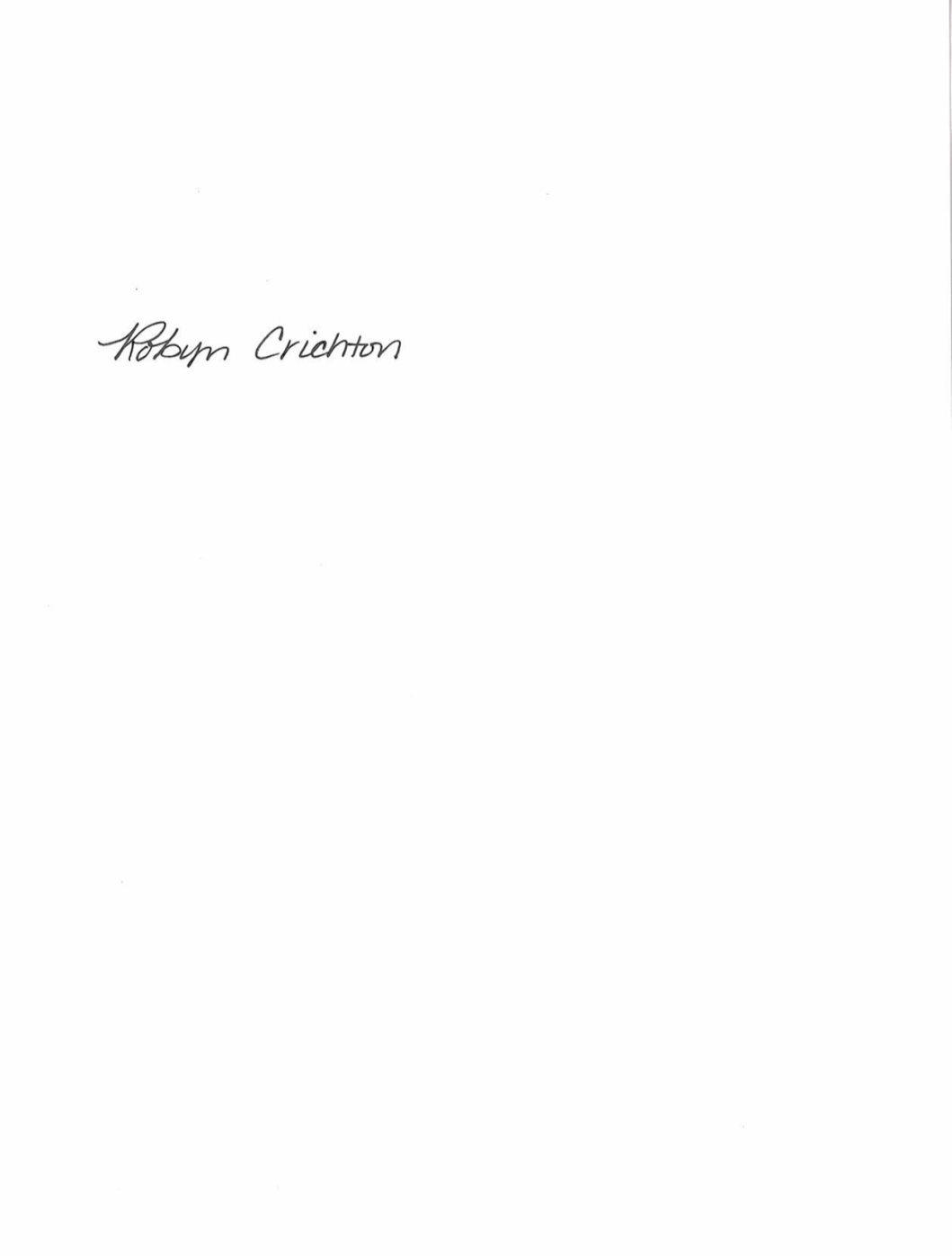 Robyn Crichtoncc: 	Joshua Motzer, CenturyLinkOH2021-08